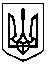 КРАСНОКУТСЬКА СЕЛИЩНА РАДА БОГОДУХІВСЬКОГО РАЙОНУ ХАРКІВСЬКОЇ ОБЛАСТІВІДДІЛ   ОСВІТИ, МОЛОДІ ТА СПОРТУН А К А З23.02.2021                                      Краснокутськ                                          №67	Відповідно до статті 11 Закону України “Про освіту”, Закону України «Про дошкільну освіту», статті 32 Закону України «Про місцеве самоврядування в Україні», на виконання рішення V сесії VІІІ скликання Краснокутської селищної ради Богодухівського району Харківської області від 23.02.2021 №229-VІІІ «Про тимчасовий підвіз дітей дошкільного віку шкільними автобусами Качалівського ліцею імені Героя Радянського Союзу О.Д. Майорова Краснокутської селищної ради Богодухівського району Харківської області та Краснокутського ліцею імені Героя Радянського Союзу І.Н. Нестерова Краснокутської селищної ради Богодухівського району Харківської області», враховуючи колективне звернення батьків дітей дошкільного віку від 02.02.2021, лист Комунального закладу «Харківська санаторна школа №1» Харківської обласної ради від 28.01.2021 №01-33/71, з метою забезпечення регулярного підвезення дітей дошкільного віку до комунального закладу «Харківська санаторна школа №1» Харківської обласної ради і в зворотному напрямку, керуючись Законом України «Про місцеве самоврядування в Україні», н а к а з у ю:1. Директору Качалівського ліцею імені Героя Радянського Союзу                 О.Д. Майорова Краснокутської селищної ради Богодухівського району Харківської області Віктору ІМЕНИННИКУ:1.1. Здійснювати безкоштовний тимчасовий підвіз шкільним автобусом Качалівського ліцею імені Героя Радянського Союзу О.Д. Майорова Краснокутської селищної ради Богодухівського району Харківської області дітей дошкільного віку, які проживають на території с. Качалівка, до Комунального закладу «Харківська санаторна школа №1» Харківської обласної ради (62025, Харківська область, Богодухівський район, село Петрівське, вул. Грушевського, будинок 14) та у зворотному напрямку.З 01.03.2021 по 31.05.2021 1.2. У разі потреби внести зміни в графік роботи шкільного автобуса.До 01.03.2021        1.3. Інформацію про умови та графік підвезення дітей довести до відома батьків.2. Директору Краснокутського ліцею імені Героя Радянського Союзу І.Н. Нестерова Краснокутської селищної ради Богодухівського району Харківської області Павлу КАТРЕНКУ:1.1. Здійснювати безкоштовний тимчасовий підвіз шкільним автобусом Краснокутського ліцею імені Героя Радянського Союзу І.Н. Нестерова Краснокутської селищної ради Богодухівського району Харківської області дітей дошкільного віку, які проживають на території смт Краснокутськ, до Комунального закладу «Харківська санаторна школа №1» Харківської обласної ради (62025, Харківська область, Богодухівський район, село Петрівське, вул. Грушевського, будинок 14) та у зворотному напрямку.З 01.03.2021 по 31.05.2021 2.2. У разі потреби внести зміни в графік роботи шкільного автобуса.До 01.03.20212.3. Інформацію про умови та графік підвезення дітей довести до відома батьків.3. Головному бухгалтеру централізованої бухгалтерії відділу освіти, молоді та спорту Тамарі ТРОЦЬКІЙ  у разі необхідності внести корективи до плану фінансування на 2021 рік.4. Контроль за виконанням даного наказу залишаю за собою.В.о. начальника відділу освіти, молоді та спорту                               Валентина КОЛОНТАЄВСЬКАВізи:Про тимчасовий підвіз дітей дошкільного віку шкільними автобусами Качалівського ліцею імені Героя Радянського Союзу        О.Д. Майорова Краснокутської селищної ради Богодухівського району Харківської області та Краснокутського ліцею імені Героя Радянського Союзу І.Н. Нестерова Краснокутської селищної ради Богодухівського району Харківської областіЗаступник начальника відділу В. КОЛОНТАЄВСЬКАЮрисконсульт групи по господарському обслуговуванню відділу (розробник)                 А. ЗАМУРЕЙЗ наказом від 23.02.2021 №67 ознайомлені:_____________ Павло КАТРЕНКО _____________ Віктор ІМЕНИННИК_____________ Тамара ТРОЦЬКА